Kellel peab olema juhiluba?

Jalgratturi juhiluba on nõutav kõigil 10 kuni 15-aastastel jalgratturitel, kes osalevad tänavaliikluses 

Kuidas saada juhiluba?

 Tuleb õppida selgeks liiklusreeglid
 Registreerida end eksamile
 Vastata õigesti teootia testi 15-st küsimusest vähemalt 13-le
 Sooritada edukalt sõidueksam
 Võtta eksamile kaasa foto 3,5x4,5 cm ja vanema allkirjastatud taotlus
 Sõidueksami ajal peab kindlasti kiiver peas olema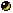 